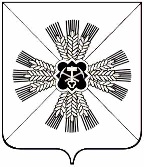 КЕМЕРОВСКАЯ ОБЛАСТЬ ПРОМЫШЛЕННОВСКИЙ МУНИЦИПАЛЬНЫЙ РАЙОНАДМИНИСТРАЦИЯОКУНЕВСКОГО СЕЛЬСКОГО ПОСЕЛЕНИЯПОСТАНОВЛЕНИЕот «20» сентября 2017г. №75с.ОкуневоОб утверждении плана мероприятий по подготовке к пожароопасному периоду 2018 годаВ соответствии с Федеральным законом от 06.10.2003 г. № 131-ФЗ « Об общих принципах организации местного самоуправления в Российской Федерации», от 21.12.1994 г. № 69 – ФЗ « О пожарной безопасности» в целях обеспечения пожарной безопасности в пожароопасный период 2018 года:1. Утвердить прилагаемый План мероприятий по подготовке к пожароопасному периоду 2018 года.2. Настоящее постановление подлежит обнародованию на информационном стенде администрации Окуневского сельского поселения и размещению на официальном сайте администрации Промышленновского муниципального района в информационно-телекоммуникационной сети «Интернет» в разделе «Поселения». 3. Контроль за исполнением настоящего постановления оставляю за собой.4. Настоящее постановление вступает в силу со дня подписания.УТВЕРЖДЕНпостановлением администрации Окуневского сельского поселенияот 20.09.2017 №75П Л А Нмероприятий по подготовке к пожароопасному периоду 2018 года на территории Окуневского сельского поселенияГлаваОкуневского сельского поселения В.В. Ежов№ п\п мероприятияСрок исполненияОтветственные1. Очистка территорий населенных пунктов, в том числе противопожарных расстояний между зданиями и сооружениями от мусора и сухой растительности, предотвращение свалок горючих отходовдо 29.09.2017 г.Администрация поселения,Руководители предприятий,население2 Провести очистку от мусора, сухой растительности и опашку территории кладбищ до 20.10.2017Население, администрация поселения3Корректировка перечня бесхозных строений, отсутствие указателей улиц, номеров домов, снос бесхозных строений, восстановление отсутствующих указателейдо 15.11.2017 г.до 30.04.2018 г.Администрация поселения4.Восстановление (или) создание минерализованных полос (опашка) по периметру территорий населенных пунктов, опасных объектов экономики, детских оздоровительных лагерей, свалок бытовых отходов до 30.10.2017 г.Администрация поселения, руководители предприятий5.Ревизия источников наружного противопожарного водоснабжения (пожарные гидранты, водоемы, водонапорные башни), указателей мест расположение водоисточников с подсветкой в ночное время суток, в том числе на территории предприятийдо 30.10.2017 гдо 30.04.2018 гАдминистрация Окуневского сельского поселения6Обеспечение содержание дорог, подъездов и подходов к зданиям, источникам водоснабжения в исправном состояниидо 30.10.2017 г.Администрация Окуневского сельского поселения7Страхование членов добровольных пожарных команддо 30.01.2018 г.Страховые компании8Проверка наличия и работоспособности звуковой сигнализации, а также телефонной (радио) связи для оповещения людей и сообщение о пожаредо 30.03.2018 г.Администрация поселения9Практические тренировки по доведению информации от старост населенных пунктов, патрульных, патрульно-маневренных , маневренных и патрульно-контрольных групп по МКУ «ЕДДС» Промышленновского муниципального районадо 30.03.2018 гАдминистрация поселения, старосты10Проверка укомплектованности и готовности инженерной техники, механизированного инструмента для обеспечения действий по тушению природных пожаров до 31.03.2018 г.Администрация поселения , руководители предприятий11Изготовление и вручение населению памяток о мерах пожарной безопасности в быту в том числе при пользовании открытым огнем на приусадебных участках в весеннее летний периоддо 31.03.2018 гАдминистрация поселения12Проведение разъяснительных работ с населением о необходимости страхования жилых домов и имуществадо 31.03.2018 г.Администрация поселения13Контроль за выполнением требований порядка выжигания сухой травянистой растительности на землях различной категориимарт – апрель.Администрация поселения , руководители предприятий14.Регулярное информирование населения через средства массовой информации о принятых мерах по защите населенных пунктов от пожаров и необходимости соблюдение мер пожарной безопасностимарт – июнь Администрация поселения15.Создание патрульных , патрульно-маневренных, маневренных и патрульно-контрольных групп, утверждение графиков патрулированиядо 01.04.2018 г.Администрация поселения16Корректировка списков брошенных усадеб, уборка мусора и сухой растительности с территорий брошенных усадебдо 15.04.2018гАдминистрация поселения17Организация сходов и собраний с гражданами по вопросам соблюдения требований пожарной безопасностидо 27.04.2018 г.Администрация поселения18Корректировка списков, проведение обследования мест проживания одиноких престарелых граждан, неблагополучных и многодетных семей с целью дополнительного инструктажа по мерам пожарной безопасности до 15.04.2018 г.Администрация поселения19Проверка добровольных пожарных команддо 15.04.2018 гАдминистрация поселения